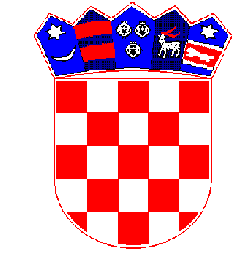 REPUBLIKA HRVATSKAPRIMORSKO-GORANSKA ŽUPANIJAGRAD CRESGRADONAČELNIKKlasa: 021-01/20-1/Ur.broj: 2213/02-02-20-1Cres, 2. ožujka 2020. godine  GRADSKO VIJEĆE-ovdje-IZVJEŠĆE O RADUZA RAZDOBLJE OD 1. SRPNJA DO 31. PROSINCA 2019. GODINESukladno članku 49. Statuta Grada Cresa (“Službene novine” Primorsko-goranske županije br. 29/09, 14/13, 5/18, 25/18), podnosim sljedeće izvješće o radu za razdoblje od 1. srpnja do 31. prosinca 2019. godine.	U tom razdoblju donosio sam akte iz svoje nadležnosti koja je utvrđena Zakonom o lokalnoj i područnoj (regionalnoj) samoupravi, Statutom Grada Cresa i u skladu sa ostalim propisima.	Doneseno je niz zaključaka koji se odnose na različita područja koja su u nadležnosti Grada Cresa i to:Donesen je ukupno 81 zaključak koji se odnosi na korištenje javnih površina za postavljanje pokretnih naprava, stolova i stolica, kao i na izmjene navedenih zaključaka.Podneseno je ukupno 8 zahtjeva za produljenje rokova za izvođenje građevinskih radova na stambenim zgradama, prometnicama i ostalim nekretninama. Od toga je četiri zahtjeva odbijeno s obzirom da su se odnosili na izgradnju ili rekonstrukciju stambenih zgrada dok je za tri zahtjeva izdano odobrenje za produljenje roka za izvođenje građevinskih radova najdulje do 16. srpnja 2019., a odobrenja su se odnosila na izgradnju prometnica SU2, OU7 i OU52. Za jedan zahtjev Grad Cres oglasio se nenadležnim.Dane su suglasnosti za sljedeće manifestacije: Teatar na Pjaceti, Igre na vodi, Martinsku noć, Dane Tramuntane, Ljetni karneval, Semenj, Crescendo Music Festival, izložbu starih vozila. Isto tako dane su suglasnosti za javna okupljanja kulturno-zabavnog karaktera odnosno za živu muziku za tri ugostiteljska objekta. Odobreno je produženje radnog vremena za ugostiteljske objekte za vrijeme održavanja manifestacija.Dječjem vrtiću Girice dana je suglasnost za prijem jednog odgajatelja i jednog osobnog asistenta na određeno vrijeme, za pedagošku 2019/2020. godinu te jedne odgajateljice na puno neodređeno radno vrijeme.Dana je suglasnost na Pravilnik o izmjenama i dopunama Pravilnika o radu Dječjeg vrtića Girice koji je usvojilo Upravno vijeće Dječjeg vrtića Girice dana 30. rujna 2019. godine.Društvu Z.P. PLUS d.o.o. Mali Lošinj, odobreno je prometovanje turističkog vlaka na području naselja Martinšćica za 2019. godinu na relaciji kamp Slatina  – Martinšćica – Zaglav. Doneseni su zaključci kojima je odobreno subvencioniranje troškova nabave vode privatnim registriranim iznajmljivačima soba i apartmana s područja naselja koja nisu spojena na vodoopskrbni sustav Grada Cresa, i to 4 m3 vode po registriranom ležaju. Isto tako odobreno je subvencioniranje troškova nabave vode za gospodarstvenike sa područja mjesnih odbora Beli i Dragozetići.  Donesen je zaključak o sufinanciranju troškova nabave školskih knjiga za učenike Osnovne škole Frane Petrića u Cresu za školsku godinu 2019./2020. Učenicima od 1. do 4. razreda odobren je  iznos od 200,00 kuna, a učenicima od 5. do 8. razreda iznos od 300,00 kuna za nabavu knjiga.Donesen je zaključak prema kojem će Grad Cres sufinancirati troškove prijevoza za učenike srednje škole i studente koji imaju prebivalište na području Grada Cresa, a školuju se ili studiraju izvan Primorsko-goranske županije u 2020. godini na način da će se svakom učeniku i studentu koji to zatraži, odobriti osam povratnih putnih karata za relaciju koju zatraži.Prema Odluci o stipendijama Grada Cresa raspisan je natječaj za dodjelu stipendija studentima i učenicima srednjih škola koji se školuju izvan Grada Cresa i Malog Lošinja. Nakon provedenog postupka doneseno je 32 zaključka kojima se studentima i učenicima odobrava stipendija u mjesečnom iznosu od 500,00  kuna i 600,00 kuna za darovite učenike i studente.U skladu s Odlukom o komunalnom doprinosu na području Grada Cresa odobreno je za jednog obveznika obročno plaćanje komunalnog doprinosa utvrđenog rješenjem o komunalnom doprinosu.Odobreno je sklapanje dodatka Ugovora o najmu stana za jednog najmoprimca a donesen je zaključak za raspisivanje natječaja za zakup poslovnog prostora u Cresu, u ulici Jadranska obala 13 i 14 za djelatnost sportskih klubova – sportski ribolov na moru i podvodni ribolov.Dana je suglasnost Rukometnom klubu “Cres” da sjedište Rukometnog kluba “Cres” bude u poslovnom prostoru u vlasništvu Grada Cresa na adresi Cres, Šetalište 20. travnja 1 i za upotrebu stilizirane heraldičke pantere iz grba Grada Cresa koja će se koristi kao znak Rukometnog kluba “Cres”.U tom razdoblju održane su tri sjednice Gradskog vijeća a ja sam kao predlagač prema Gradskom vijeću uputio sljedeće akte:Prijedlog Proračuna Grada Cresa za 2020. godinu s projekcijom proračunske potrošnje Grada Cresa za period 2021. do 2022. godine, koji je utvrđen u iznosu od 50.540.000,00 kuna. Sa prijedlogom Proračuna za 2020. godinu, Gradskom vijeću upućeni su i Odluka o izvršavanju Proračuna Grada Cresa za 2020. godinu; Programi javnih potreba u sportu, u kulturi i u predškolskom odgoju za 2020. godinu; Programi održavanja i gradnje objekata i uređaja komunalne infrastrukture u Gradu Cresu za 2020. godinu. Polugodišnji izvještaj o izvršenju Proračuna Grada Cresa za 2019. godinu. Prijedlog odluke o drugim izmjenama i dopunama Proračuna Grada Cresa za 2019. godinu s pratećim aktima. Proračun je utvrđen u visini od 33.103.000,00 kn. S prijedlogom izmjena Proračuna Gradskom vijeću upućeni su i druge izmjene i dopune Programa održavanja i programa građenja komunalne infrastrukture za 2019. godinu.Prijedlog odluke o privremenoj zabrani izvođenja radova koje je Gradskom vijeću upućen na temelju članka 132. Zakona o gradnji a predloženo je da se na području Grada Cresa u određenim naseljima zabrani izvođenje radova u vremenu od 1. srpnja do 31. kolovoza 2020. godine.Prijedlog odluke o porezima Grada Cresa kojim je predloženo ukidanje poreza na tvrtku a u bitnom nisu izmijenjena poglavlja koja se odnose na porez na potrošnju i porez na kuće za odmor. Najveće izmjene predložene su u poglavlju koje se odnosi na porez na korištenje javnih površina na način da su javne površine razvrstane prema pogodnosti položaja u zone, a posebno su raščlanjeni svi objekti/pokretne naprave koji se postavljaju na javnoj površini te je određena visina poreza.Prijedlog odluke o izmjenama i dopunama Odluke o komunalnom doprinosu na području Grada Cresa u kojem je predloženo povećanje  jedinične vrijednosti komunalnog doprinosa za prvu, drugu, treću i četvrtu zonu dok je za petu zonu predloženo umanjenje. Isto tako predložen je izuzetak odnosno popust u svrhu rješavanja stambenog pitanja.Prijedlog odluke o visini turističke pristojbe koju plaćaju brodovi na kružnom putovanju. Prijedlog odluke o izmjenama odluke o koeficijentima za obračun plaće službenika i namještenika.Prijedlog odluke o pristupanju Grada Cresa kao osnivača Centru za poljoprivredu i ruralni razvoj Primorsko-goranske županije.Prijedlog odluke o izmjenama i dopunama Urbanističkog plana uređenja naselje Orlec NA9.Prijedlog odluke o izradi Urbanističkog plana uređenja zone ugostiteljsko-turističke namjene T3 6 u Lubenicama.Prijedlog odluke o pristupanju Grada Cresa kao osnivača Centru za poljoprivredu i ruralni razvoj Primorsko-goranske županije.Prijedlog odluke o raspisivanju javnog natječaja za izbor i imenovanje ravnatelja/ravnateljice javne ustanove Creski muzej.Prijedlog zaključka o davanju prethodne suglasnosti na Izmjene i dopune Statuta javne ustanove “Gradska knjižnica i čitaonica Frane Petrića”.Prijedlog zaključka o usvajanju Izvješća o obavljenoj reviziji učinkovitosti upravljanja i raspolaganja nogometnim stadionima i igralištima u vlasništvu jedinica lokalne samouprave.Prijedloge zaključaka o raspisivanju javnih natječaja za prodaju nekretnina u vlasništvu ili suvlasništvu Grada Cresa kao i prijedloge zaključaka o utvrđenju najpovoljnijih ponuda nakon provedenih postupaka javnih natječaja za predmetne nekretnine.Prijedloge odluka o ukidanju statusa javnog dobra dijela nekretnina.Prijedlog odluke o zamjeni nekretnina u vlasništvu Grada Cresa. Prijedlog odluke o utvrđivanju svojstva komunalne infrastrukture javnog dobra u općoj uporabi. Prijedlog odluke o sklapanju sporazuma o isplati naknade za izvlaštenu nekretninu.Prijedloge odluka o sklapanju ugovora o otkupu nekretnine za potrebe izgradnje javne prometnice PL5 u Martinšćici.Izvješće o radu za razdoblje od 1. siječnja do 30. lipnja 2019. godine.Prijedlog odluke o komunalnom redu i Prijedlog odluke o površinama javne namjene Grada Cresa upućene su Gradskom vijeću na prvo čitanje.Od ostalih događanja ističem sljedeće:U prostoru Osnovne škole Frane Petrića, uz prisustvo Marka Pavića, ministra regionalnog razvoja i fondova EU te ostalih državnih dužnosnika te predstavnika Primorsko-goranske županije, 11. listopada, održana je dodjela oznake „Hrvatski otočni proizvod“ otočkim proizvođačima sa svih hrvatskih otoka. Prije toga na glavnom gradskom trgu održana  prodajna prezentacija proizvođača, korisnika oznake, s kvarnerskih otoka. Sveučilište u Rijeci obilježilo je početak akademske godine Danom otvorenih vrata Palače Moise gdje su se građani Cresa mogli upoznati s novoobnovljenim prostorom Palače a predstavljen je i rad Centra za napredne studije jugoistočne Europe te vizija razvoja budućeg sveučilišnog Centra za društvene i humanističke znanosti koji će djelovati u tom prostoru. U provedbi Europskog projekta VALUE, koji se provodi u okviru prekogranične suradnje Interreg Italija-Hrvatska 2014-2020, u Comacchiu je održan sastanak „Kick off“ svih sudionika tog projekta. Jedan od partnera je i Grad Cres a cilj je projekta obnova 70 km duge mrežu povijesnih puteva i staza, na transverzalu  Via Apsirtides od Tramuntane do Cresa za što je osigurano 400.000 Eura. Vodeći partner projekta je talijanska općina Comacchio a partneri su još Kaštela, Korčula, talijanske regije Emilia-Romagna i Vento te druge organizacije.Županijska lučka uprava Cres započela je s investicijom rekonstrukcije i dogradnje zapadnog dijela luke Cres koji je vrlo važan za cijeli Grad Cres. Realizacijom tog projekta dobit će se novi vezovi a grad će dobiti jednu novu vizuru.U srpnju je u Malom Lošinju potpisana izjava o preuzimanju obveze provedbe inicijative „Čista energija za Eu otoke“. Tu izjavu je pored Grada Cresa potpisalo je još sedamnaest predstavnika lokalnih samouprava i njihovih poduzeća i ustanova,  županijskih tijela, škola, gospodarstvenika i udruga. Inače je cresko-lošinjsko otočje predvodnik energetske tranzicije otoka.U Šibeniku je održana konferencija pod nazivom „Mediteranski otoci i živi laboratorij za gospodarenje otpadom – razmjena iskustava između Francuske i Hrvatske“. Na toj konferenciji Marin Gregorović, zamjenik gradonačelnika, održao je predavanje „Prilike i izazovi provedbe održivog gospodarenja otpadom na otocima“ gdje je predstavio creski sustav gospodarenja otpadom. U prosincu 2019. je u vijećnici predstavljen projekt „Medico – prevencijom prema zdravlju „ koji provodi specijalna bolnica Medico u suradnji s Gradom Cresom. Svrha je projekta edukacija javnosti o važnosti prevencije kroničnih bolesti. Predviđena predavanja i konzultacije u Rijeci, Puli i Cresu održati će specijalisti Medica koji će davati savjete o prevenciji te novima smjernicama i metodama liječenja. Projekt traje do 2021. godine, a  financiran je iz Europskog socijalnog fonda.Jedan od važnijih projekata koji se počeo realizirati u drugom dijelu godine su radovi na izgradnji i opremanju reciklažnog dvorišta Pržić. Cilj je da se poveća stopa odvojenog prikupljanja otpada. Radovi su vrijedni 3,25 milijuna kuna od čega se 85 % financira iz Kohezijskog fonda.U drugom dijelu godine započeli su radovi na izgradnji prometnice SU2 na predjelu Melin koja je bitna radi planirane izgradnje stanova iz Programa društveno poticane stanogradnje.  Investitori su Grad Cres i Vodoopskrba i odvodnja Cres Lošinj d.o.o. s tim da je Grad Cres osigurao 5 milijuna kuna za izgradnju prometnice s javnom rasvjetom, oborinskom kanalizacijom i DTK infrastrukturom, a komunalno društvo sudjeluje s 1,2 milijuna kuna za vodoopskrbu i odvodnju. Izgradnjom te prometnice otvara se nova građevinska zona na Melinu za stambenu izgradnju. U tom razdoblju su potpisana dva ugovora o dodjeli bespovratnih sredstava za sufinanciranje projekata poboljšanja vodnokomunalne infrastrukture aglomeracije Cres, Martinšćica, Nerezine, Mali i Veli Lošinj. Ugovor su potpisali ministar zaštite okoliša i energetike, Tomislav Ćorić, generalni direktor Hrvatskih voda Zoran Đuroković i direktor Vodoopskrbe i odvodnje, Neven Kruljac, uz prisustvo gradonačelnika Cresa i Malog Lošinja. Projekt je vrijedan preko 486 milijuna kuna.11. susret gradonačelnika i poduzetnika „48 sati“ održan je u Šibeniku u organizaciji tjednika Lider i Udruge gradova. Raspravljalo se o mogućnostima koje stoje na raspolaganju gradovima za unapređenje kvalitete življenja a teme su bile gospodarenje otpadom, rješenja za pametne gradove, reforma vodno-komunalnog gospodarstva, financijska reforma. Grad Cres je među 10 najuspješnijih gradova po razvrstavanju otpada (s najviše odvojeno prikupljenog otpada po stanovniku).Grad Cres izabran je za najbolji mali grad u kategoriji obrazovanje, mladi, demografija i socijalna politika na izboru najboljih gradova u Hrvatskoj koji se održao u Šibeniku u organizaciji portala Gradonačelnik.hr Isto tako Grad Cres objavio je sve najvažnije proračunske dokumente te je svrstan u grupu najtransparentnijih gradova.Sudjelovanje građana u fazi planiranja Proračuna je vrlo važno kako bi se sredstva usmjerila u programe i projekte za koje većina građana smatra da trebaju, pa su tako u rujnu pozvani građani na sudjelovanje u kreiranju Proračuna Grada Cresa za 2020 godinu .U rujnu je objavljen poziv za prijavu programa za financiranje javnih potreba na području Grada Cresa za 2020. godinu. Poziv je bio namijenjen svim ustanovama te pravnim i fizičkim osobama koje su osnovane ili djeluju na području Grada Cresa, a njihovi programi i projekti su od interesa za Grad Cres. Poziv je raspisan za djelatnosti predškolskog odgoja, osnovnog i srednjoškolskog obrazovanja, kulture, sporta i tehničke kulture, socijalne skrbi, zdravstva te ostalih aktivnosti.Temeljem Programa potpora poljoprivredi i ruralnom razvoju Grada Cresa za razdoblje od 2018 do 2020 ukupno je 18 poljoprivrednih proizvođača dobilo sredstava iz tog Programa, u visini od 39.721,33 kn. Programom je predviđeno više mjera koje poljoprivrednici mogu iskoristiti za poboljšanje svoje poljoprivredne proizvodnje i to za: edukaciju i stručno osposobljavanje poljoprivrednika; ekološku poljoprivredu; navodnjavanje poljoprivrednih površina; zaštitu nasada i stoke od divljači; razvoj ovčarstva; razvoj voćarstva, maslinarstva i vinogradarstva; razvoj pčelarstva; nabava poljoprivredne mehanizacije i opreme. Sredstva su se najviše trošila za nabavu poljoprivredne mehanizacije i opreme te za zaštitu nasada i stoke od divljači.Od ostalih aktivnosti u tom razdoblju ističem sljedeće:Sudjelovao sam na sjednicama Upravnog odbora i Skupštine LAGUR-a Vela vrata, u radu Predsjedništva Udruge gradova čiji sam član kao i u radu Skupštine Udruge gradova na kojima su razmatrani mnogi zakonski akti koji su usvajani tijekom 2019. godine.S izaslanstvom Grada Cresa sudjelovao sam na sajmu mladog maslinovog ulja “15 dani mladog maslinovog ulja” u Vodnjanu. Štand Grada Cresa posjetila je i predsjednica Kolinda Grabar Kitarović.U listopadu 2019. održan je u Njivicama tradicionalni susret Župana s gradonačelnicima i načelnicima Primorsko-goranske županije. Jedna od glavnih tema bilo su obveze gradova i općina u sustavu gospodarenja otpadom kao i pripreme za preuzimanje poslova Ureda državne uprave.Sudjelovao sam u Osijeku na Danima hrvatskog turizma, u Opatiji na “Danima turizma Kvarnera” kao i u Rijeci na proslavi u povodu 20 godina djelovanja Županijskih lučkih uprava.O projektima koji se realiziraju ili bi se mogli realizirati na području Grada Cresa kao i o međusobnoj suradnji razgovarao sam s drugim dužnosnicima i to s ministrom graditeljstva Predragom Štromarom, s Krešimirom Partlom, državnim tajnikom u Ministarstvu kulture, s Tajanom Huzak, pomoćnicom ministra u Ministarstvu regionalnog razvoja i fondova Europske unije, te s Alenkom Košiša Čičin-Šain, zamjenicom direktora Fonda za zaštitu okoliša i energetsku učinkovitost.Prisustvovao sam manifestaciji ”Riječke vatre” gdje se prikupljala pomoć za obitelj rano preminulog zapovjednika Dobrovoljnog vatrogasnog društva Cres.Sudjelovao sam u radu Inovacijskog vijeća za investicije u Republici Hrvatskoj pri Ministarstvu gospodarstva kao i u radu Partnerskog vijeća Primorsko-goranske županije na praćenju realizacije županijske strategije razvoja. Imao sam više susreta s županijskim dužnosnicima i pročelnicima upravnih tijela u vezi sufinanciranja projekata na području Grada Cresa.Od protokolarnih aktivnosti želim spomenuti da sam sudjelovao u otvorenju nekoliko izložbi u Creskom muzeju, pa tako i svečanom otvorenju izložbe Creskog muzeja  „Otok Cres na starim kartama“ u Motti di Livenza. Zajedno s drugim dužnosnicima prisustvovao sam podizanju plavih zastava u ACI marini i Kampu Kovačine, te na svečanom otvorenju 30. Lubeničkih večeri. Prisustvovao sam svečanom koncertu kojim je obilježen Dan pobjede i domovinske zahvalnosti i Dan hrvatskih branitelja, otvorio Semenj i prisustvovao raznim događanjima održanim u sklopu te manifestacije. Sudjelovao sam u obilježavanju Dana iseljenika, u programu dobrodošlice povodom prvog dana škole, te otvorio 28. Dane Frane Petrića i prisustvovao na više predavanja i događanja održanim u sklopu te međunarodne manifestacije. Priključio sam se Danu kolektivne sadnje u dječjem vrtiću i školi, Danima otvorenih vrata u vrtiću i drugim aktivnostima koje je tijekom godine provodio Dječji vrtić Girice. Posebno mi je drago što sam bio pozvan na proslavu stotog rođendana tete Dunčice u Belom. Na kraju godine ja ili moj zamjenik prisustvovali smo tradicionalnom božićnom koncertu klape Teha, održanom u obliku matineje, potom koncertu klape Kampanel uoči Dana Grada i za kraj ispraćaju Stare godine na Trgu Frane Petrića.GRADONAČELNIKKristijan Jurjako